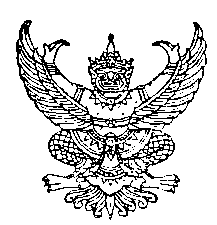 ประกาศองค์การบริหารส่วนตำบลตะเคียนทองเรื่อง จัดตั้งศูนย์ช่วยเหลือประชาชนขององค์กรปกครองส่วนท้องถิ่น........................................................		ตามระเบียบกระทรวงมหาดไทยว่าด้วยค่าใช้จ่ายเพื่อช่วยเหลือประชาชนตามอำนาจหน้าที่ขององค์กรปกครองส่วนท้องถิ่น พ.ศ.2560 โดยมีผลใช้บังคับตั้งแต่วันที่ 30 กันยายน 2560 เพื่อให้องค์กรปกครองส่วนท้องถิ่นช่วยเหลือประชาชนตามอำนาจหน้าที่ขององค์กรปกครองส่วนท้องถิ่น นั้น		กระทรวงมหาดไทยได้กำหนดแนวทางปฏิบัติให้องค์กรปกครองส่วนท้องถิ่นดำเนินการช่วยเหลือประชาชน เพื่อให้เป็นไปด้วยความสงบเรียบร้อยและมีประสิทธิภาพ ดังนั้น องค์การบริหารส่วนตำบลตะเคียนทอง อาศัยอำนาจตามความในหนังสือด่วนที่สุด กระทรวงมหาดไทย ที่ มท. 0810.7/ว 6768 ลงวันที่ 29 พฤศจิกายน 2560 ขอจัดตั้ง “ศูนย์ช่วยเหลือประชาชนขององค์กรปกครองส่วนท้องถิ่น” เพื่อเป็นฝ่ายธุรการและปฏิบัติการให้กับคณะกรรมการช่วยเหลือประชาชนโดยมี (1) นายกองค์การบริหารส่วนตำบลตะเคียนทอง เป็น ผู้อำนวยการศูนย์ช่วยเหลือประชาชนขององค์กรปกครองส่วนท้องถิ่น มีอำนาจหน้าที่ วางแผน ควบคุม กำกับดูแลการปฏิบัติงานของศูนย์ช่วยเหลือประชาชนขององค์กรปกครองส่วนท้องถิ่น(2) ปลัดองค์การบริหารส่วนตำบลตะเคียนทอง เป็น หัวหน้าศูนย์ช่วยเหลือประชาชนขององค์กรปกครองส่วนท้องถิ่น มีหน้าที่ช่วยผู้อำนวยการศูนย์ดูแล ควบคุม กำกับการปฏิบัติงานของศูนย์ฯ        ให้เป็นไปตามระเบียบกฎหมาย และนโยบายทั้งนี้ ศูนย์ช่วยเหลือประชาชนขององค์กรปกครองส่วนท้องถิ่น มีอำนาจหน้าที่ ดังนี้1. รับผิดชอบงานธุรการของคณะกรรมการช่วยเหลือประชาชนขององค์กรปกครองส่วนท้องถิ่น2. จัดให้มีการสำรวจและลงทะเบียนรับเรื่องขอความช่วยเหลือของประชาชนเพื่อใช้เป็นข้อมูลในการพิจารณาให้ความช่วยเหลือ ติดตามผลการดำเนินการและประสานหน่วยงานที่เกี่ยวข้อง3. จัดให้มีช่องทางรับเรื่องขอความช่วยเหลือของประชาชนที่หลากหลาย เช่น โทรศัพท์สายด่วน สายตรง สื่อออนไลน์ ระบบเทคโนโลยีสารสนเทศ เป็นต้น ทั้งนี้ให้ประชาชนสามารถแจ้งข้อมูลข่าวสารและขอความช่วยเหลือได้อย่างสะดวกและรวดเร็ว4. จัดให้มีฝ่ายปฏิบัติการในพื้นที่ (หน่วยเคลื่อนที่เร็ว) ขององค์กรปกครองส่วนท้องถิ่นที่สามารถช่วยเหลือประชาชนได้ทันท่วงทีและรวดเร็ว ทั้งนี้ ให้พิจารณาตามความเหมาะสมและบริบทของแต่ละองค์กรปกครองส่วนท้องถิ่น/5. รวบรวมข้อมูล…- 2 -5. รวบรวมข้อมูลของประชาชนที่ขอรับความช่วยเหลือเสนอต่อคณะกรรมการช่วยเหลือประชาชนขององค์กรปกครองส่วนท้องถิ่น6. ติดตามผลการดำเนินการช่วยเหลือประชาชนตามที่คณะกรรมการช่วยเหลือประชาชนขององค์กรปกครองส่วนท้องถิ่นมอบหมาย7. รายงานผลการสำรวจและผลการช่วยเหลือประชาชนขององค์กรปกครองส่วนท้องถิ่นให้ศูนย์ปฏิบัติการร่วมในการช่วยเหลือประชาชนขององค์กรปกครองส่วนท้องถิ่น (สถานที่กลาง) ทราบ ตลอดจนประชาสัมพันธ์ให้ประชาชนทราบโดยทั่วกัน8. ปฏิบัติงานอื่นตามที่คณะกรรมการช่วยเหลือประชาชนขององค์กรปกครองส่วนท้องถิ่นมอบหมายจึงประกาศให้ทราบโดยทั่วกัน			 ประกาศ ณ วันที่ 4 ธันวาคม พ.ศ. 2560   	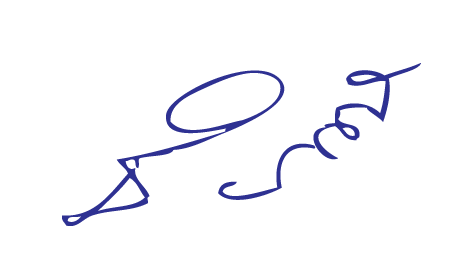 		       (นายธีระวิทย์  สุทธินุ่น)                          นายกองค์การบริหารส่วนตำบลตะเคียนทอง